Dear Members of the Assembly, 
Bylaw 4- Officers has been out of date for many years and consists of unclear and inaccurate clauses that do not reflect current or ideal practices.If you have any questions or concerns, please do not hesitate to reach out to me via email prior to the meeting.Kind regards,Michelle Brownavpinternal@msu.mcmaster.ca .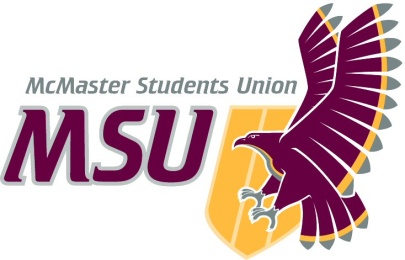 MEMOFrom the office of the…Associate Vice-President Internal GovernanceTO:SRA Members and Committee ChairsFROM:Michelle Brown, Associate Vice-President (Internal Governance)SUBJECT:Bylaw 4 – OfficersDATE:March 21st, 2021 – SRA 20OSectionCurrent ProposedExplanation	TitleOfficersBoard of Directors and SpeakerOfficers are their Corporate titles, but their regular MSU titles are more relevant as this is primarily not an MSU Inc. Bylaw1.N/AAdd purposePreviously this Bylaw didn’t contain a purpose section which is standard within all our MSU Policies2.1 – 2.4Lists and multiple clauses combined togetherLists and clauses separated out Increases clarity and transparency, and standardizes policies2.3Lists their MSU titlesIntroduces their MSU Inc. titlesTheir MSU Inc. Titles are used throughout the rest of the document so they should be introduced2.4.4Inaccurate policy title and vagueUpdating Policy name, more specific language Fits current practices and proceduresThroughoutNot defined or shortenedShortening already defined acronyms or defined unexplained acronymsClarity and consistency2.4.9Definitive“may consist of”More flexible language here allows the BoD members to include information in their transition package as they best see fit.2.4.10-2.4.11Transition due by May 15Due by May 1Having transition reports due 15 days after their term ends leaves the incoming BoD without thorough understanding for more than two weeks.3.1.2.; 4.1.2.; 5.1.2; 6.1.2N/ABe accountable to the SRALanguage from the constitution updated in this Bylaw3.2.; 4.2.; 5.2.; 6.2.Combined before the roles are specifiedSeparated and placed in each specific positionClarity and ease of reading4.1.8N/AAdd in specific policy nameProvides specific place for someone to look for more info on this clause6.VP Education before VP FinanceVP Finance before VP EducationReflects the legal corporate titles as outlined in section 2.3.7.1.5Member of all awards committeesNew position likely being created for awardsReflects current practices going forward7.1.9.Includes governance of clubs ratification proceduresRemovedThat falls under the role of the Clubs Administrator as that role was specified and outlined last year7.1.10N/ARemain impartial to external and internal pressures of their dutiesPressures from the public, SRA, or Staff can influence their interpretations of policies. The Speaker is responsible for upholding these documents in an impartial matter and disregard these pressures7.1.11N/AReferencing Bylaw 8Provides specific place for someone to look for more info on this clause8.3.Specific Recall procedures for each role DeletedRecall procedures are outlined in the MSU constitution